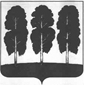 АДМИНИСТРАЦИЯ БЕРЕЗОВСКОГО РАЙОНАХАНТЫ-МАНСИЙСКОГО АВТОНОМНОГО ОКРУГА – ЮГРЫРАСПОРЯЖЕНИЕ от 12.08.2021                                                                                                        № 625-р  пгт. БерезовоО внесении изменения в распоряжение администрации Березовского района от 17.04.2019 № 286-р «Об утверждении публичной декларации о результатах реализации мероприятий муниципальной программы «Современная транспортная система Березовского района»В соответствии с постановлением администрации Березовского района от 28.05.2021 № 576 «О внесении изменений в постановление администрации Березовского района от 29.10.2018 № 930 «О муниципальной программе «Современная транспортная система Березовского района» и признании утратившими силу некоторых муниципальных правовых актов администрации Березовского района»:Приложение к распоряжению администрации Березовского района от 17.04.2019 № 286-р «Об утверждении публичной декларации о результатах реализации мероприятий муниципальной программы «Современная транспортная система Березовского района» изложить в следующей редакции согласно приложению к настоящему распоряжению.Разместить настоящее распоряжение на официальном веб-сайте органов местного самоуправления Березовского района. Настоящее распоряжение вступает в силу после его подписания. Глава района                                                                                                  В.И. ФоминПриложениек распоряжению администрации Березовского районаот 12.08.2021 № 625-рРезультаты реализации мероприятий муниципальной программы«Современная транспортная система Березовского района»№ п/пНаименование результата <2>Значение результата (ед. измерения) <3>Срок исполнения<4>Наименование мероприятия (подпрограммы) муниципальной программы, направленного на достижение результата) <5>Объем финансирования мероприятия (подпрограммы, тыс. руб.) <6>1234561.Количество перевезенных пассажиров автомобильным транспортом 2 750 (пасс)2030Мероприятие 1.1. «Обеспечение доступности и качества транспортных услуг автомобильным транспортом»69 655,52.Количество перевезенных пассажиров воздушным транспортом11 100 (пасс)2030Мероприятие 2.1. «Обеспечение доступности и повышения качества транспортных услуг воздушным транспортом»176 076,43.Количество перевезенных пассажиров водным транспортом13 200 (пасс)2030Мероприятие 3.1. «Обеспечение доступности и повышения качества транспортных услуг водным транспортом»109 246,34.Протяженность сети автомобильных дорог общего пользования местного значения233,925 (км)2030Мероприятие 4.1. «Строительство, реконструкция, капитальный ремонт, ремонт автомобильных дорог общего пользования местного значения146 241,85.Объем ввода в эксплуатацию после строительства и реконструкции автомобильных дорог общего пользования местного значения1,851        (км)2030Мероприятие 4.1. «Строительство, реконструкция, капитальный ремонт, ремонт автомобильных дорог общего пользования местного значения146 241,86.Прирост протяженности автомобильных дорог общего пользования местного значения, соответствующих нормативным требованиям к транспортно-эксплуатационным показателям, в результате капитального ремонта и ремонта автомобильных дорог6,750 (км)2030Мероприятие 4.1. «Строительство, реконструкция, капитальный ремонт, ремонт автомобильных дорог общего пользования местного значения146 241,87.Сокращение дорожно-транспортных происшествий и тяжести их последствий92 (%)2030Мероприятие 5.3. «Формирование у населения, особенно у детей, навыков безопасного поведения на дорогах»46,98.Повышение безопасности дорожного движения80 (%)2030Мероприятие 5.5. «Мероприятия по выявлению аварийно-опасных участков автомобильных дорог местного значения и выработка мер по их устранению»0,0